An Interesting Investigation.Consider the graphs:      y = 1                                        y = 1                                      y = ex            x                                             x2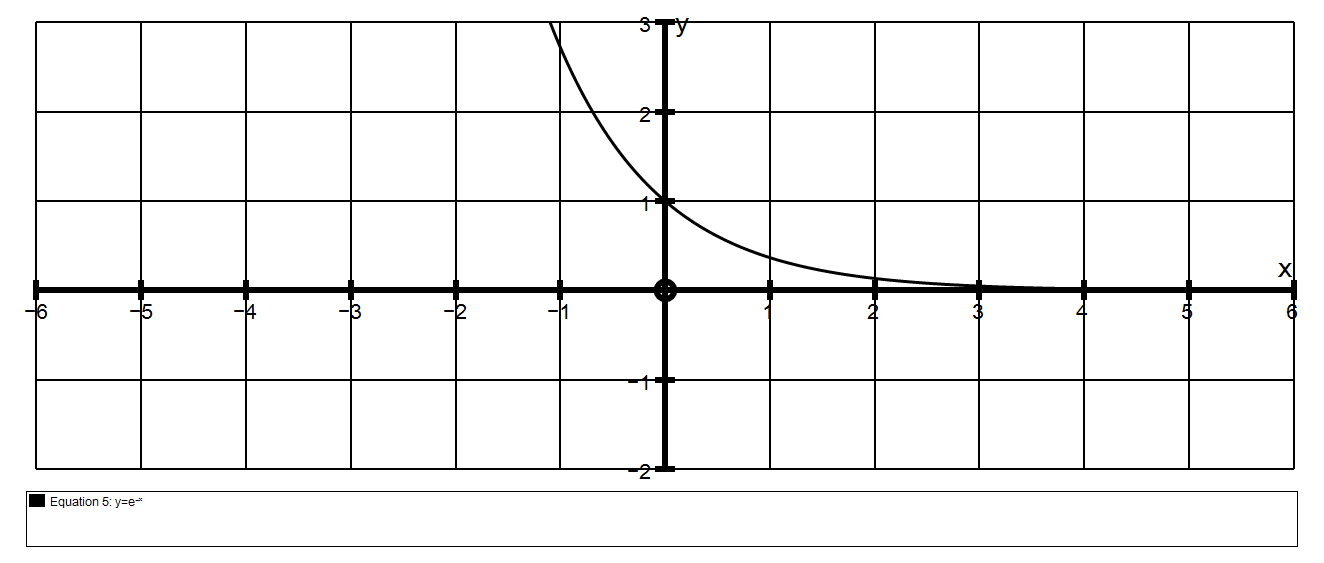 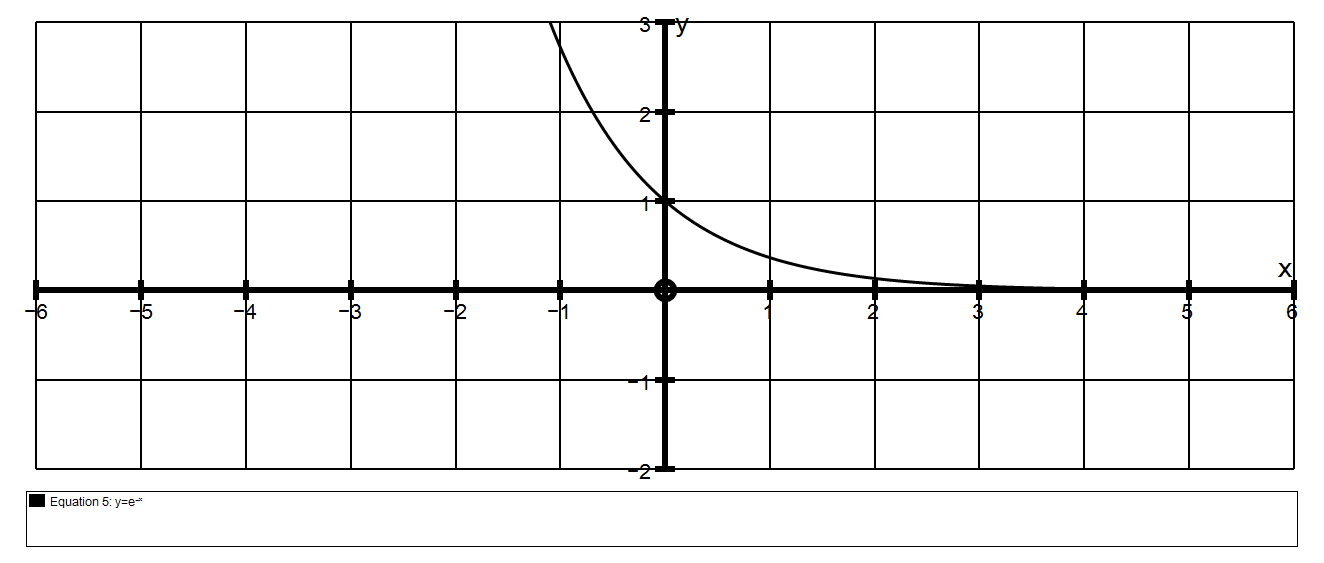 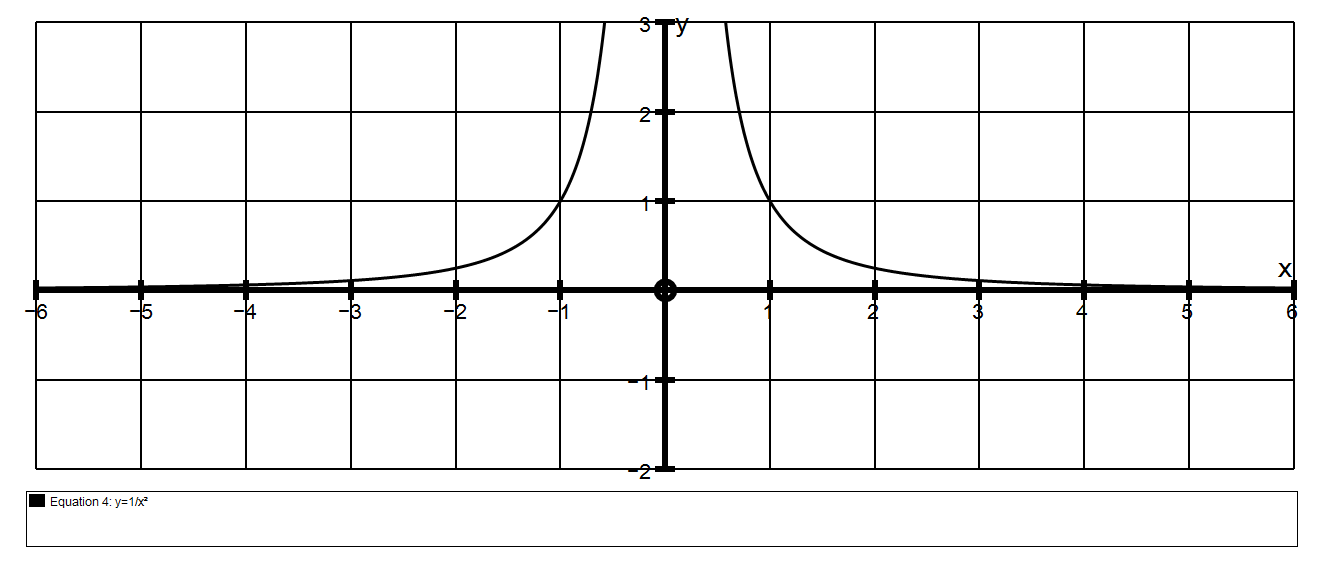 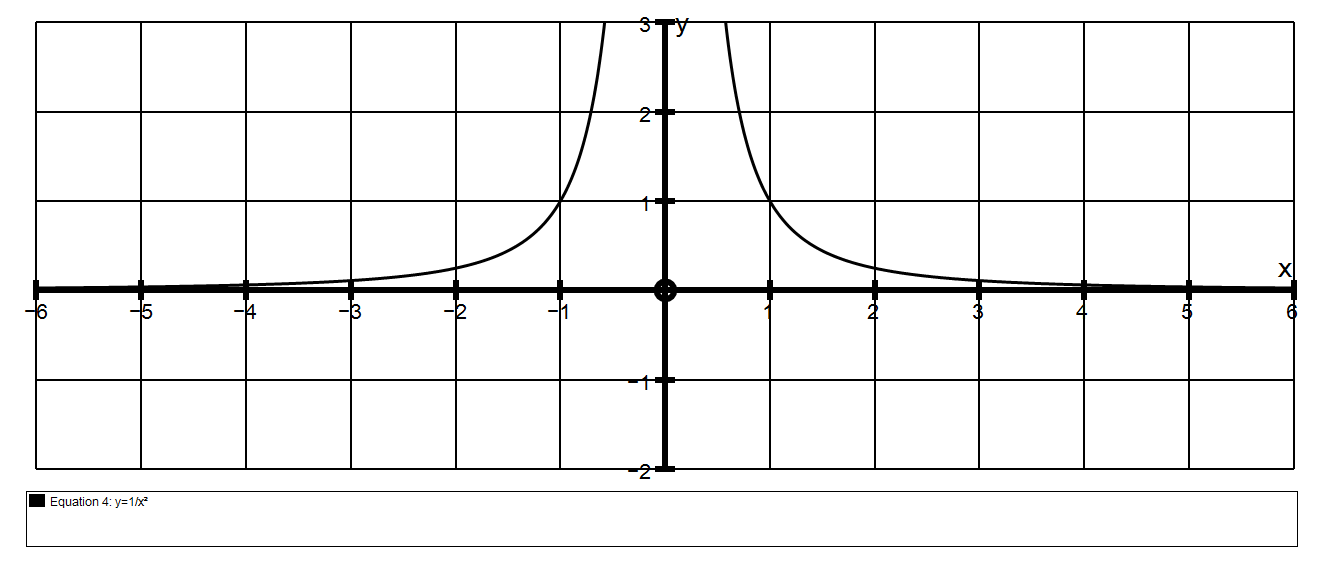 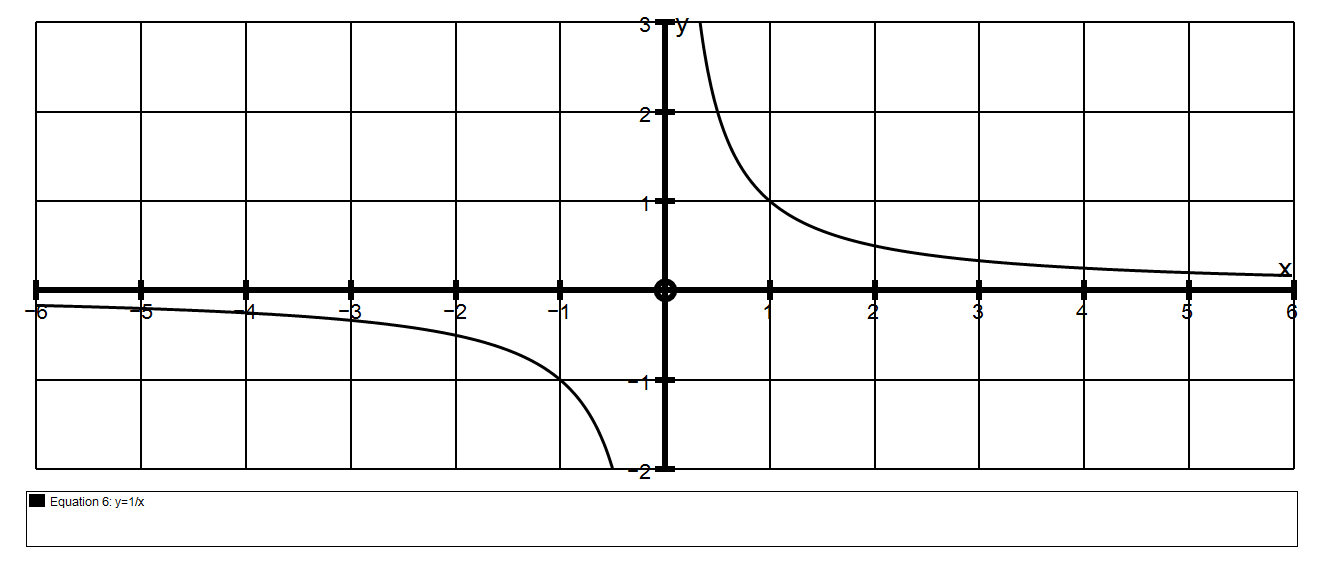 1. Suppose we want the area between the curve y = 1 and the x axis from 1 to b                                                                                   x  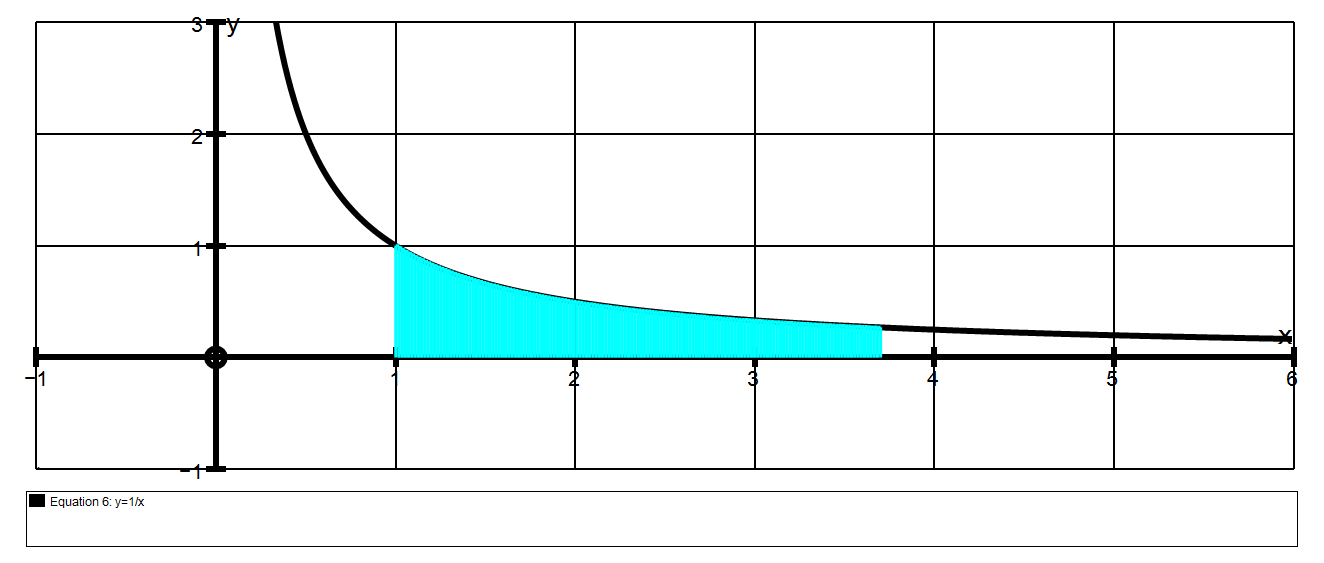 We can see that the area just keeps on getting bigger and bigger.We say it “increases without bound” which means it approaches infinity.    We could write this as Area  2. Suppose we want the area between the curve y = 1 and the x axis from 1 to b                                                                                  x2  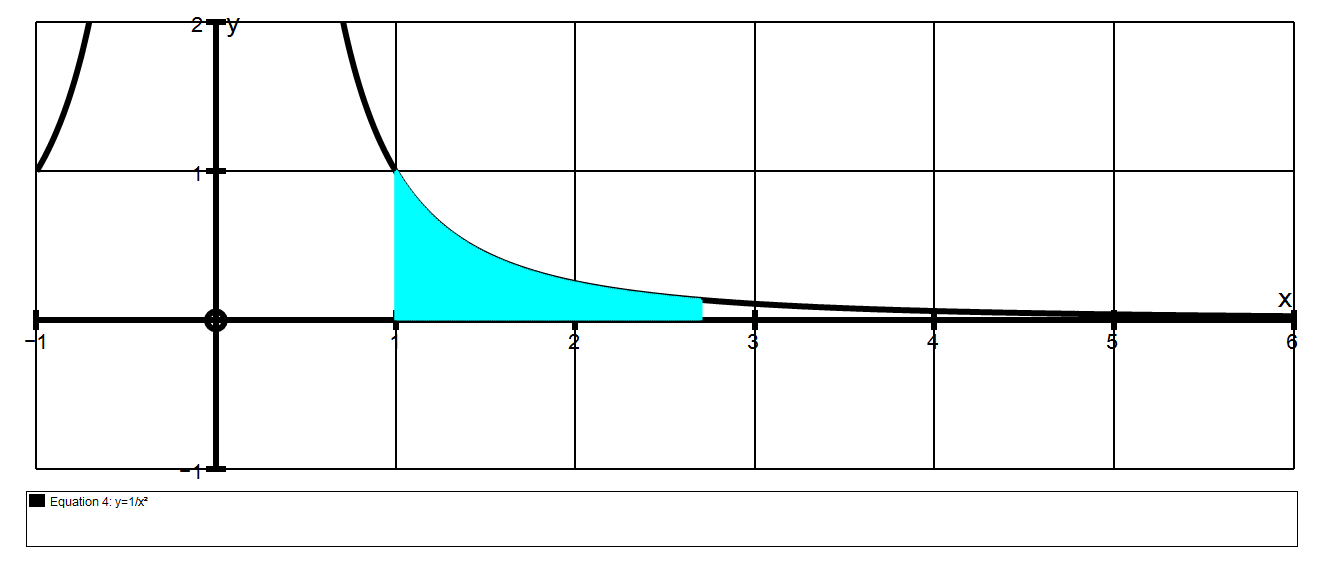 Clearly the area is increasing but it is approaching a LIMIT of 1.If we examine the expression  A = 1 – 1                                                                 b  we can see that as b gets bigger,   1  gets smaller.	lim     1       0                                                      b                           b    b3. Suppose we want the area between the curve y = e – x and the x axis from 0 to b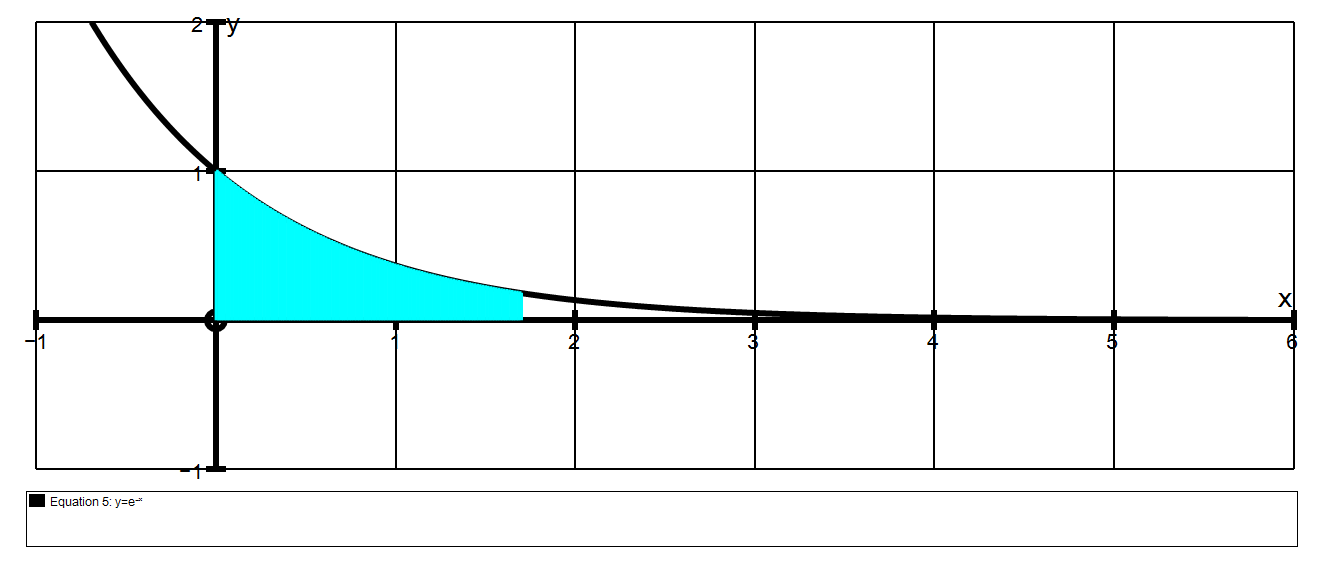 Clearly the area is increasing but it is also approaching a LIMIT of 1.If we examine the expression  A = 1 – 1                                                                 eb  we can see that as b gets bigger,   1  gets smaller.	lim     1       0 quickly                                                      eb                           b   ebEXTENTION.Although the area under y = 1  from 1 to   approaches  1                                                   x2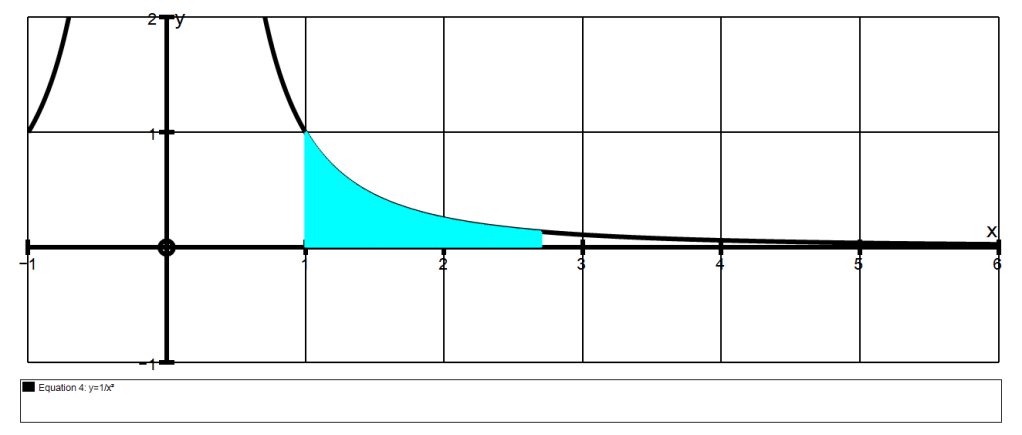 …the area from zero to 1 does not approach a limit.Consider the area from x = b to x = 1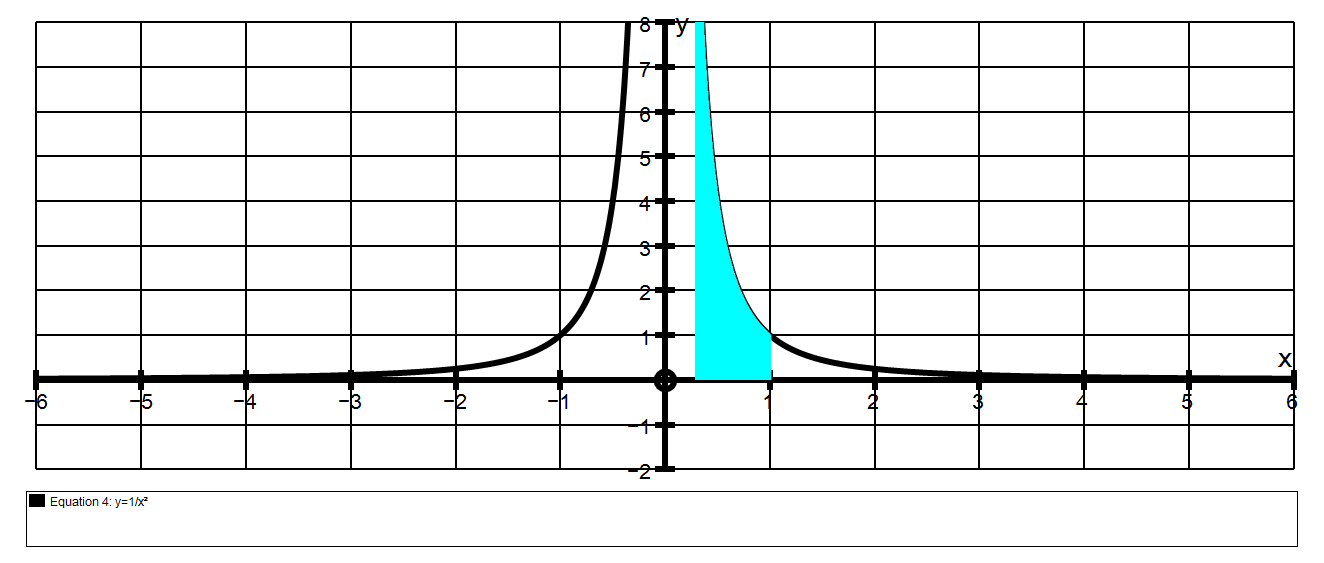 We can see that the area just keeps on getting bigger and bigger.This area “increases without bound” which means it approaches infinity.    We could write this as  Area    even though the area to the right ofx =1 approaches a limit of 1.b21010010001099Area.692.34.66.9228b21010010001000000Area0.50.90.990.9990.999999b25101215Area 0.864660.99320.9999546.99999385.99999969b0.50.10.010.00010.000001Area 19999999999999